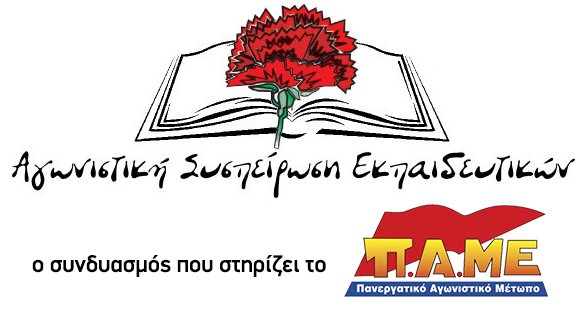 Τι ήρθε να μας πει ο κος  Γαβρόγλου στην Αργυρούπολη;Την Πέμπτη 26/4,ο Υπ. Παιδείας κ. Γαβρόγλου μίλησε στην Αργυρούπολη σε εκδήλωση του ΣΥΡΙΖΑ με θέμα τις… «ριζοσπαστικές μεταρρυθμίσεις στην παιδεία»!Αγαπητοί συνάδελφοι, φίλοι γονείς,Ο κ. Γαβρόγλου και η κυβέρνηση ΣΥΡΙΖΑ-ΑΝΕΛ προκαλεί τον λαό της Αργυρούπολης με το θέμα της ομιλίας του!Σε μια περίοδο που η κυβέρνησή του κλίνει την «κανονικότητα» στην εκπαίδευση σε όλες τις κλίσεις και συζυγίες, αλλά ακόμα και σήμερα, τέλη Απρίλη, υπάρχουν κενά στα σχολεία και το χειρότερο είναι ότι δε μπορούν να βγουν τα ωρολόγια προγράμματα των σχολείων, γιατί ακόμα «κόσμος πάει κι έρχεται», αφού οι συνάδελφοι σχεδόν όλων των ειδικοτήτων μετακινούνται ακόμα!Σε μια περίοδο που η κυβέρνηση προετοιμάζει την 4η αξιολόγηση, έχει ήδη ψηφίσει τριαντάωρο εργασιακό ωράριο, κριτήρια για νέες συγχωνεύσεις σχολείων, περνάει τα μνημονιακά προαπαιτούμενα της αντιδραστικής αξιολόγησης στην εκπαίδευση, των γενικευμένων καταργήσεων – συγχωνεύσεων εκπαιδευτικών δομών, παραδίδει τον τομέα της στήριξη των δικτύων και των αναγκών των σχολείων στην πληροφορική στους ιδιώτες και τους εργολάβους, προχωρά σε μεγάλη υποβάθμιση της Ειδικής Αγωγής με την κατάργηση των ΚΕΔΔΥ, προετοιμάζει τη γενίκευση της κινητικότητας για καθηγητές και μαθητές.Σε μια τέτοια περίοδο, αλήθεια τι ήρθε να μας πει ο κ. Γαβρόγλου στην Αργυρούπολη;Ότι θα αυξήσει τη χρηματοδότηση στις στραγγισμένες σχολικές επιτροπές, που έχει μειωθεί από την κυβέρνησή του και τους προκατόχους του κατά 60%;Ότι θα χτιστούν νέα διδακτήρια, γιατί τα παιδιά μας κάνουν μάθημα στο 4ο Λύκειο και στο 2ο Εργαστηριακό Κέντρο σε παντελώς ακατάλληλες αίθουσες όπου δεν χωράνε κιόλας;Ότι θα μειώσει τον αριθμό των παιδιών ανά τμήμα και δεν θα κάνουν μάθημα ακόμα και τα παιδιά που προετοιμάζονται για Πανελλαδικές σε 27άρια Τμήματα;Τι έχει να πει στους αναπληρωτές μας, που φέτος είναι στην περιοχή μας, ως ένα σταθμό στην πολύχρονη περιπλάνησή τους, που προβλέπεται να συνεχιστεί; Ότι θα κάνει κάποια μέρα, κάποιου χρόνου, κάποτε, διορισμούς;Τι θα πει ο Υπ. Παιδείας στα παιδιά της Αργυρούπολης, που έχουν άνεργους γονείς ή που εργάζονται με ελαστικές μορφές εργασίας και το μεροκάματο δε φτάνει; Ότι «τα δύσκολα πέρασαν» και ότι ξεκινάει η «δίκαιη ανάπτυξη», όταν τα μεροκάματα δε φτάνουν για φαΐ νερό, ηλεκτρικό και θέρμανση; Πόσο μάλλον για μόρφωση, ψυχαγωγία;Ο κατάλογος είναι μακρύς, αυτονομία  – αυτοαξιολόγηση σχολικής μονάδας, Νέο Λύκειο, Μαθητεία - δουλεία….Τίποτα, που να είναι υπέρ του δημόσιου σχολείου, των μαθητών μας, των εκπαιδευτικών, των γονιών, δεν κομίζει ο κ. Γαβρόγλου στην Αργυρούπολη. Γιατί απλούστατα η παιδεία είναι αναπόσπαστο κομμάτι των «αντιδραστικών μεταρρυθμίσεων» που προωθεί η κυβέρνησή του ΣΥΡΙΖΑ-ΑΝΕΛ και το Υπ. Παιδείας!Το μόνο που μπορεί να κάνει ο κ. Γαβρόγλου είναι να επαναλαμβάνει μονότονα, και με την προστασία των ΜΑΤ (!) την «κανονικότητά» του και να αποδίδει την αντιλαϊκή αντιεκπαιδευτική πολιτική του στην δημοσιονομική στενότητα και στους όρους των εταίρων, παραλείποντας να πει ότι, μαζί με τη ΝΔ και τα άλλα κόμματα της ΕΕ, ψήφισε το τρίτο μνημόνιο, που προβλέπει τον «εξορθολογισμό» και την «εξοικονόμηση» που εφαρμόζει στην παιδεία! Να δηλώνει τις ευχαριστίες του στον ΟΟΣΑ για τη νέα, αλλά εξίσου αντιδραστική – αντιλαϊκή, έκθεση για την εκπαίδευση στη χώρα μας.Όμως οι εκπαιδευτικοί και ο λαός της Αργυρούπολης ξέρει ότι, την ώρα που ο ΣΕΒ, τον οποίο υπηρετεί απαρέγκλιτα ο κ. Γαβρόγλου και η κυβέρνησή του, πρότεινε και χειροκροτεί τις «αντιδραστικές μεταρρυθμίσεις» του, οι εργαζόμενοι, οι άνεργοι, οι γυναίκες, οι νέοι της Αργυρούπολης, οι συνάδελφοί μας εκπαιδευτικοί και οι μαθητές μας, έναν δρόμο έχουν: Να πάρουν τον αγώνα στα χέρια τους και να απαιτήσουν μόρφωση, δουλειά και ζωή με δικαιώματα!Ένα πρέπει να ξέρει ο κ. Γαβρόγλου ότι «έτσι ήρθαν τα πράγματα αλλά έτσι δε θα πάνε»! Μπροστά μας έχουμε νέους, πιο μαζικούς, πιο αποφασιστικούς αγώνες, που θα σαρώσουν την αντιλαϊκή πολιτική της κυβέρνησής του! Που θα ανοίξουν το δρόμο για την παιδεία των σύγχρονων αναγκών μας!«Όχι παιδεία για λίγους και εκλεκτούς - Αγώνας ενάντια στους ταξικούς φραγμούς»ΟΧΙ ΣΤΟ ΜΝΗΜΟΝΙΑΚΟ ΝΟΜΟΣΧΕΔΙΟ – ΕΚΤΡΩΜΑ ΓΙΑ ΤΙΣ ΔΟΜΕΣ ΚΑΙ ΤΗΝ ΑΞΙΟΛΟΓΗΣΗΕΔΩ ΚΑΙ ΤΩΡΑ ΜΑΖΙΚΟΙ ΔΙΟΡΙΣΜΟΙ – ΜΟΝΙΜΟΠΟΙΗΣΗ ΟΛΩΝ ΤΩΝ ΑΝΑΠΛΗΡΩΤΩΝΔΥΝΑΜΩΝΟΥΜΕ ΤΑ ΣΩΜΑΤΕΙΑ ΜΑΣ – ΔΥΝΑΜΩΝΟΥΜΕ ΤΟ ΠΑΜΕΠΡΟΕΤΟΙΜΑΖΟΜΑΣΤΕ ΓΙΑ ΑΠΕΡΓΙΑΟΛΟΙ ΤΗΝ ΠΡΩΤΟΜΑΓΙΑ ΣΤΙΣ ΜΕΓΑΛΕΣ ΣΥΓΚΕΝΤΡΩΣΕΙΣ ΤΩΝ ΤΑΞΙΚΩΝ ΣΥΝΔΙΚΑΤΩΝ ΟΛΟΙ ΣΤΟΝ ΑΓΩΝΑ!ΜΠΟΡΟΥΜΕ ΚΑΙ ΘΑ ΤΟΥΣ ΣΤΑΜΑΤΗΣΟΥΜΕ!27 ΑΠΡΙΛΗ 2018